Журнал «Научный аспект»Рецензируемое мультидисциплинарное печатное издание;Издается с 2012 года, периодичность 12 раз в год;ISSN 2226-5694, свидетельство ПИ  № ФС 77-84349 (до 2022 года ПИ № ФС 77-48432);Входит в РИНЦ, id 33656, импакт-фактор 0,042;В журнале представлены разделы: Экономика и менеджмент, Право, Социология, Политология, Философия и науковедение, Педагогика, Психология, Филология и лингвистика, Журналистика, История, Культура и искусство, Медицина и здравоохранение, Стоматология, Ветеринария, Биология, Экология, Геология, Химия и естествознание, Информационные технологии, Радиотехника и акустика, Электротехника, Технология машиностроения, Технологии производства, Строительство и архитектура, Техносферная безопасность.Порядок публикации статейАвтор отправляет статью на рассмотрение в редакцию через форму в правой панели сайта https://na-journal.ru или по электронной почте на public@na-journal.ru, указав в теме или тексте письма раздел журнала, в котором планируется публикация статьи (можно указать несколько).Получив статью, специалисты издательства выполнят ее проверку на отсутствие плагиата, соответствие требованиям по оформлению и структуре, анализ качества текста и содержания статьи. В течение 1-3 рабочих дней автор получает ответ с результатом проверки и присвоенным статье номером.Получив ответ с успешным результатом проверки, автору необходимо не позднее даты окончания приема статей в выпуск (согласно графику) произвести оплату публикации и в ответном письме прислать документ, подтверждающий оплату (квитанция, чек, скриншот) и сканированную копию (или качественную фотографию) заполненного и подписанного авторского заявления.В течение 1-3 рабочих дней статья будет опубликована на сайте журнала, автору будет направлено письмо с ссылкой на статью и электронной справкой о публикации.Согласно графику будет произведена верстка и изготовление выпуска, отправка данных в elibrary (РИНЦ), рассылка авторских экземпляров журнала.График выхода журнала «Научный аспект»Требования к статьямМинимальный объем статьи – 5 страниц. Если у статьи несколько авторов, то на каждого автора должно приходиться не менее 3 страниц.К публикации принимаются статьи с показателем уникальности текста не менее 60% и совпадением по каждому из найденных источников не более 30% согласно данным сервиса проверки на антиплагиат https://text.ru/antiplagiatВ статье должны присутствовать внутритекстовые ссылки на источники из списка литературы. Список литературы должен содержать только те работы, которые были использованы при написании статьи. Наличие источников, не имеющие никакого отношения к тематике публикуемой статьи, не допускается.Структура статьиНомер УДК;Название статьи;Сведения об авторах / научном руководителе: полные фамилия, имя, отчество, ученая степень, звание (если имеются), место работы (учебы), занимаемая должность;Аннотация статьи (3-5 предложений);Ключевые слова по содержанию статьи (5-10 слов);Основной текст статьи;Список литературы в соответствии с ГОСТ Р 7.0.5-2008.* При публикации статьи на английском языке также необходимо предоставить ее русскоязычный вариант. Название, сведения об авторах, аннотация, ключевые слов будут опубликованы на двух языках, а русскоязычный вариант текста будет использован только для рецензирования.Требования к оформлениюРасширение файла статьи  doc или docx (MS Word);Шрифт Times New Roman, кегль 14 pt;Межстрочный интервал 1,5; Размер страниц А4, ориентация книжная;Поля: левое 3 см, правое 1,5 см, верхнее 2 см, нижнее 2 см;Текст без расстановки переносов и нумерации страниц;Таблицы и рисунки должны иметь обозначения типа «Таблица 1. Название»;Внутри текста ссылки на источники должны быть выполнены в виде номеров (заключенных в квадратные скобки), обозначающих пункт источника в списке литературы. Выполнять ссылки в виде сносок не допускается. Необходимо учесть, что журнал имеет формат страниц А5 и изготавливается методом оперативной черно-белой печати, поэтому не желательно использование в статьях изображений, в которых важной составляющей является цвет и детализация.Стоимость публикацииСтоимость публикации составляет 240 рублей за каждую страницу статьи. Стоимость изготовления и доставки по России 1 печатного экземпляра журнала составляет 480 рублей, в страны СНГ – 960 рублей (про другие страны уточняйте отдельно).Оплату можно произвести через СБП, отсканировав QR-код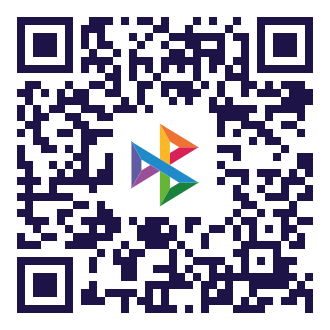 Также можно произвести перевод по одним из следующих реквизитовВ наименовании платежа укажите номер Вашей статьи, присвоенный редакцией.При оплате из-за пределов Российской Федерации укажите код валютной операции {VO20100}.Дополнительные услугиПовышение уникальности текста, корректура, редактура, вычитка;Перевод с русского на английский и наоборот;Рецензирование статей.ЗАЯВЛЕНИЕна публикацию статьи в журнале «Научный аспект»Номер выпускаПрием статейПодготовка материаловВерстка выпускаИзготовлениеРассылка авторских экземпляровРазметка в РИНЦ№4-2024c 5 апреляпо 7 маяс 8 по 15маяс 16 по 27маяс 21 по 30мая31 маяс 21 маяпо 6 июняНаименованиеИП Хасиятуллов Марат ГабделахатовичООО "Аспект"ИНН7302909663386316172906Расчётный счёт4080281062000024118040702810054400002921Название банкаООО "Банк Точка"Поволжский банк ПАО Сбербанк, СамараБИК044525104043601607Корр. счёт3010181074537452510430101810200000000607Я (автор)Я (автор)Я (автор){Фамилия Имя Отчество}{Фамилия Имя Отчество}{Фамилия Имя Отчество}{Фамилия Имя Отчество}{Фамилия Имя Отчество}{Фамилия Имя Отчество}прошу опубликовать мою статьюпрошу опубликовать мою статьюпрошу опубликовать мою статьюпрошу опубликовать мою статьюпрошу опубликовать мою статью№№№№{номер формата 04/24-01-001}{номер формата 04/24-01-001}{номер формата 04/24-01-001}{номер формата 04/24-01-001}{Название статьи}{Название статьи}{Название статьи}{Название статьи}{Название статьи}{Название статьи}{Название статьи}{Название статьи}{Название статьи}в разделев разделе{ Экономика и менеджмент, Право, Социология, Философия и науковедение, Политология, Педагогика, Психология, Филология и лингвистика, Журналистика, История, Культура и искусство, Медицина и здравоохранение, Стоматология, Ветеринария, Биология, Экология, Геология, Химия и естествознание, Информационные технологии, Радиотехника и акустика, Электротехника, Технология машиностроения, Технологии производства, Строительство и архитектура, Техносферная безопасность }{ Экономика и менеджмент, Право, Социология, Философия и науковедение, Политология, Педагогика, Психология, Филология и лингвистика, Журналистика, История, Культура и искусство, Медицина и здравоохранение, Стоматология, Ветеринария, Биология, Экология, Геология, Химия и естествознание, Информационные технологии, Радиотехника и акустика, Электротехника, Технология машиностроения, Технологии производства, Строительство и архитектура, Техносферная безопасность }{ Экономика и менеджмент, Право, Социология, Философия и науковедение, Политология, Педагогика, Психология, Филология и лингвистика, Журналистика, История, Культура и искусство, Медицина и здравоохранение, Стоматология, Ветеринария, Биология, Экология, Геология, Химия и естествознание, Информационные технологии, Радиотехника и акустика, Электротехника, Технология машиностроения, Технологии производства, Строительство и архитектура, Техносферная безопасность }{ Экономика и менеджмент, Право, Социология, Философия и науковедение, Политология, Педагогика, Психология, Филология и лингвистика, Журналистика, История, Культура и искусство, Медицина и здравоохранение, Стоматология, Ветеринария, Биология, Экология, Геология, Химия и естествознание, Информационные технологии, Радиотехника и акустика, Электротехника, Технология машиностроения, Технологии производства, Строительство и архитектура, Техносферная безопасность }{ Экономика и менеджмент, Право, Социология, Философия и науковедение, Политология, Педагогика, Психология, Филология и лингвистика, Журналистика, История, Культура и искусство, Медицина и здравоохранение, Стоматология, Ветеринария, Биология, Экология, Геология, Химия и естествознание, Информационные технологии, Радиотехника и акустика, Электротехника, Технология машиностроения, Технологии производства, Строительство и архитектура, Техносферная безопасность }{ Экономика и менеджмент, Право, Социология, Философия и науковедение, Политология, Педагогика, Психология, Филология и лингвистика, Журналистика, История, Культура и искусство, Медицина и здравоохранение, Стоматология, Ветеринария, Биология, Экология, Геология, Химия и естествознание, Информационные технологии, Радиотехника и акустика, Электротехника, Технология машиностроения, Технологии производства, Строительство и архитектура, Техносферная безопасность }{ Экономика и менеджмент, Право, Социология, Философия и науковедение, Политология, Педагогика, Психология, Филология и лингвистика, Журналистика, История, Культура и искусство, Медицина и здравоохранение, Стоматология, Ветеринария, Биология, Экология, Геология, Химия и естествознание, Информационные технологии, Радиотехника и акустика, Электротехника, Технология машиностроения, Технологии производства, Строительство и архитектура, Техносферная безопасность }{ Экономика и менеджмент, Право, Социология, Философия и науковедение, Политология, Педагогика, Психология, Филология и лингвистика, Журналистика, История, Культура и искусство, Медицина и здравоохранение, Стоматология, Ветеринария, Биология, Экология, Геология, Химия и естествознание, Информационные технологии, Радиотехника и акустика, Электротехника, Технология машиностроения, Технологии производства, Строительство и архитектура, Техносферная безопасность }{ Экономика и менеджмент, Право, Социология, Философия и науковедение, Политология, Педагогика, Психология, Филология и лингвистика, Журналистика, История, Культура и искусство, Медицина и здравоохранение, Стоматология, Ветеринария, Биология, Экология, Геология, Химия и естествознание, Информационные технологии, Радиотехника и акустика, Электротехника, Технология машиностроения, Технологии производства, Строительство и архитектура, Техносферная безопасность }журнала «Научный аспект»журнала «Научный аспект»журнала «Научный аспект»журнала «Научный аспект»№№№№№{номер журнала формата 4-2024}{номер журнала формата 4-2024}{номер журнала формата 4-2024}{номер журнала формата 4-2024}{номер журнала формата 4-2024}Количество страниц в статье*Количество страниц в статье*Количество страниц в статье*Количество страниц в статье*{в авторской редакции}{в авторской редакции}{в авторской редакции}{в авторской редакции}Количество заказываемых экземпляровКоличество заказываемых экземпляровКоличество заказываемых экземпляровКоличество заказываемых экземпляровКоличество заказываемых экземпляровКоличество заказываемых экземпляровСведения об авторе: Сведения об авторе: Сведения об авторе: Сведения об авторе: Сведения об авторе: Сведения об авторе: Сведения об авторе: Сведения об авторе: Сведения об авторе: {место работы / учебы}{место работы / учебы}{место работы / учебы}{место работы / учебы}{место работы / учебы}{место работы / учебы}{место работы / учебы}{место работы / учебы}{место работы / учебы}{должность, ученая степень, ученое звание}{должность, ученая степень, ученое звание}{должность, ученая степень, ученое звание}{должность, ученая степень, ученое звание}{должность, ученая степень, ученое звание}{должность, ученая степень, ученое звание}{должность, ученая степень, ученое звание}{должность, ученая степень, ученое звание}{должность, ученая степень, ученое звание}Адрес доставки (с индексом):Адрес доставки (с индексом):Адрес доставки (с индексом):Адрес доставки (с индексом):Адрес доставки (с индексом):Адрес доставки (с индексом):Адрес доставки (с индексом):Адрес доставки (с индексом):Адрес доставки (с индексом):{укажите также Ф.И.О. адресата, если у статьи несколько авторов или получатель 3-е лицо}{укажите также Ф.И.О. адресата, если у статьи несколько авторов или получатель 3-е лицо}{укажите также Ф.И.О. адресата, если у статьи несколько авторов или получатель 3-е лицо}{укажите также Ф.И.О. адресата, если у статьи несколько авторов или получатель 3-е лицо}{укажите также Ф.И.О. адресата, если у статьи несколько авторов или получатель 3-е лицо}{укажите также Ф.И.О. адресата, если у статьи несколько авторов или получатель 3-е лицо}{укажите также Ф.И.О. адресата, если у статьи несколько авторов или получатель 3-е лицо}{укажите также Ф.И.О. адресата, если у статьи несколько авторов или получатель 3-е лицо}{укажите также Ф.И.О. адресата, если у статьи несколько авторов или получатель 3-е лицо}Мне известно, что я несу всю ответственность за содержание этой статьи и за сам факт ее публикации.Публикация моих материалов осуществляется без выплаты гонорара.Я даю согласие на редактирование и типографирование статьи, а также использование материалов статьи и данных обо мне путем размещения на официальном сайте журнала «Научный аспект» (http://na-journal.ru), распространения и доведения до всеобщего сведения, обработки и систематизации, а также включения в различные базы данных и информационные системы.Мне известно, что я несу всю ответственность за содержание этой статьи и за сам факт ее публикации.Публикация моих материалов осуществляется без выплаты гонорара.Я даю согласие на редактирование и типографирование статьи, а также использование материалов статьи и данных обо мне путем размещения на официальном сайте журнала «Научный аспект» (http://na-journal.ru), распространения и доведения до всеобщего сведения, обработки и систематизации, а также включения в различные базы данных и информационные системы.Мне известно, что я несу всю ответственность за содержание этой статьи и за сам факт ее публикации.Публикация моих материалов осуществляется без выплаты гонорара.Я даю согласие на редактирование и типографирование статьи, а также использование материалов статьи и данных обо мне путем размещения на официальном сайте журнала «Научный аспект» (http://na-journal.ru), распространения и доведения до всеобщего сведения, обработки и систематизации, а также включения в различные базы данных и информационные системы.Мне известно, что я несу всю ответственность за содержание этой статьи и за сам факт ее публикации.Публикация моих материалов осуществляется без выплаты гонорара.Я даю согласие на редактирование и типографирование статьи, а также использование материалов статьи и данных обо мне путем размещения на официальном сайте журнала «Научный аспект» (http://na-journal.ru), распространения и доведения до всеобщего сведения, обработки и систематизации, а также включения в различные базы данных и информационные системы.Мне известно, что я несу всю ответственность за содержание этой статьи и за сам факт ее публикации.Публикация моих материалов осуществляется без выплаты гонорара.Я даю согласие на редактирование и типографирование статьи, а также использование материалов статьи и данных обо мне путем размещения на официальном сайте журнала «Научный аспект» (http://na-journal.ru), распространения и доведения до всеобщего сведения, обработки и систематизации, а также включения в различные базы данных и информационные системы.Мне известно, что я несу всю ответственность за содержание этой статьи и за сам факт ее публикации.Публикация моих материалов осуществляется без выплаты гонорара.Я даю согласие на редактирование и типографирование статьи, а также использование материалов статьи и данных обо мне путем размещения на официальном сайте журнала «Научный аспект» (http://na-journal.ru), распространения и доведения до всеобщего сведения, обработки и систематизации, а также включения в различные базы данных и информационные системы.Мне известно, что я несу всю ответственность за содержание этой статьи и за сам факт ее публикации.Публикация моих материалов осуществляется без выплаты гонорара.Я даю согласие на редактирование и типографирование статьи, а также использование материалов статьи и данных обо мне путем размещения на официальном сайте журнала «Научный аспект» (http://na-journal.ru), распространения и доведения до всеобщего сведения, обработки и систематизации, а также включения в различные базы данных и информационные системы.Мне известно, что я несу всю ответственность за содержание этой статьи и за сам факт ее публикации.Публикация моих материалов осуществляется без выплаты гонорара.Я даю согласие на редактирование и типографирование статьи, а также использование материалов статьи и данных обо мне путем размещения на официальном сайте журнала «Научный аспект» (http://na-journal.ru), распространения и доведения до всеобщего сведения, обработки и систематизации, а также включения в различные базы данных и информационные системы.Мне известно, что я несу всю ответственность за содержание этой статьи и за сам факт ее публикации.Публикация моих материалов осуществляется без выплаты гонорара.Я даю согласие на редактирование и типографирование статьи, а также использование материалов статьи и данных обо мне путем размещения на официальном сайте журнала «Научный аспект» (http://na-journal.ru), распространения и доведения до всеобщего сведения, обработки и систематизации, а также включения в различные базы данных и информационные системы.Автор:        {Фамилия Имя Отчество}                      {подпись}                   {дата}        {Фамилия Имя Отчество}                      {подпись}                   {дата}        {Фамилия Имя Отчество}                      {подпись}                   {дата}        {Фамилия Имя Отчество}                      {подпись}                   {дата}        {Фамилия Имя Отчество}                      {подпись}                   {дата}        {Фамилия Имя Отчество}                      {подпись}                   {дата}        {Фамилия Имя Отчество}                      {подпись}                   {дата}        {Фамилия Имя Отчество}                      {подпись}                   {дата}Соавтор:        {Фамилия Имя Отчество}                      {подпись}                   {дата}        {Фамилия Имя Отчество}                      {подпись}                   {дата}        {Фамилия Имя Отчество}                      {подпись}                   {дата}        {Фамилия Имя Отчество}                      {подпись}                   {дата}        {Фамилия Имя Отчество}                      {подпись}                   {дата}        {Фамилия Имя Отчество}                      {подпись}                   {дата}        {Фамилия Имя Отчество}                      {подпись}                   {дата}        {Фамилия Имя Отчество}                      {подпись}                   {дата}Соавтор:        {Фамилия Имя Отчество}                      {подпись}                   {дата}        {Фамилия Имя Отчество}                      {подпись}                   {дата}        {Фамилия Имя Отчество}                      {подпись}                   {дата}        {Фамилия Имя Отчество}                      {подпись}                   {дата}        {Фамилия Имя Отчество}                      {подпись}                   {дата}        {Фамилия Имя Отчество}                      {подпись}                   {дата}        {Фамилия Имя Отчество}                      {подпись}                   {дата}        {Фамилия Имя Отчество}                      {подпись}                   {дата}* Количество страниц в печатном варианте может быть другим из-за особенности верстки* Количество страниц в печатном варианте может быть другим из-за особенности верстки* Количество страниц в печатном варианте может быть другим из-за особенности верстки* Количество страниц в печатном варианте может быть другим из-за особенности верстки* Количество страниц в печатном варианте может быть другим из-за особенности верстки* Количество страниц в печатном варианте может быть другим из-за особенности верстки* Количество страниц в печатном варианте может быть другим из-за особенности верстки* Количество страниц в печатном варианте может быть другим из-за особенности верстки* Количество страниц в печатном варианте может быть другим из-за особенности верстки